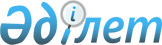 О компенсации расходов за питание отдельным категориям воспитанников дошкольных организаций Северо-Казахстанской областиПостановление акимата Северо-Казахстанской области от 17 ноября 2023 года № 209. Зарегистрировано в Департаменте юстиции Северо-Казахстанской области 20 ноября 2023 года № 7624-15
      В соответствии с пунктом 2 статьи 27 Закона Республики Казахстан "О местном государственном управлении и самоуправлении в Республике Казахстан", подпунктом 19) пункта 2 статьи 6 Закона Республики Казахстан "Об образовании", пунктом 5 Правил предоставления социальной помощи гражданам, которым оказывается социальная помощь, утвержденных постановлением Правительства Республики Казахстан от 12 марта 2012 года № 320 "Об утверждении размеров, источников, видов и Правил предоставления социальной помощи гражданам, которым оказывается социальная помощь", подпунктом 1) пункта 17 Типовых правил деятельности дошкольных организаций, утвержденных приказом Министра просвещения Республики Казахстан от 31 августа 2022 года № 385 "Об утверждении Типовых правил деятельности организаций дошкольного, среднего, технического и профессионального, послесреднего образования, дополнительного образования соответствующих типов и видов" (зарегистрирован в Реестре государственной регистрации нормативных правовых актов № 29329), акимат Северо-Казахстанской области ПОСТАНОВЛЯЕТ:
      1. Компенсировать расходы за питание в полном объеме в государственных дошкольных организациях образования, а также в частных дошкольных организациях образования в которых размещен государственный образовательный заказ следующим отдельным категориям воспитанников:
      1) детям-сиротам и детям, оставшимся без попечения родителей;
      2) детям с инвалидностью;
      3) детям из семей, имеющих право на получение адресной социальной помощи, а также детям из семей, не получающих государственную адресную социальную помощь, в которых среднедушевой доход ниже величины прожиточного минимума.
      2. Коммунальному государственному учреждению "Управление образования акимата Северо-Казахстанской области" в установленном законодательством Республики Казахстан порядке обеспечить:
      1) государственную регистрацию настоящего постановления в республиканском государственном учреждении "Департамент юстиции Северо-Казахстанской области Министерства юстиции Республики Казахстан";
      2) размещение настоящего постановления на интернет-ресурсе акимата Северо-Казахстанской области после его официального опубликования.
      3. Контроль за исполнением настоящего постановления возложить на курирующего заместителя акима Северо-Казахстанской области.
      4. Настоящее постановление вводится в действие со дня его первого официального опубликования и распространяется на правоотношения, возникшие с 1 сентября 2023 года.
					© 2012. РГП на ПХВ «Институт законодательства и правовой информации Республики Казахстан» Министерства юстиции Республики Казахстан
				
Г. Нурмухамбетов
